§2119.  Text messaging while operating motor vehicle; prohibition1.  Definitions. [PL 2019, c. 486, §9 (RP).]2.  Prohibition.  A person may not operate a motor vehicle on a public way while engaging in text messaging, including but not limited to when the motor vehicle is temporarily stationary because of traffic, a traffic light or a stop sign.A person may engage in text messaging while in the operator's seat of a motor vehicle if the person has pulled the motor vehicle over to the side of, or off, a public way and has halted in a location where the motor vehicle can safely remain stationary.Nothing in this section prohibits a person employed as a commercial driver or a school bus driver from using a handheld electronic device or mobile telephone within the scope of the person's employment as permitted under Federal Motor Carrier Safety Administration regulations.[PL 2019, c. 486, §9 (AMD).]3.  Penalties.  The following penalties apply to a violation of this section.A.  A person who violates this section commits a traffic infraction for which a fine of not less than $250 may be adjudged.  [PL 2013, c. 188, §1 (NEW).]B.  A person who violates this section after previously having been adjudicated as violating this section within a 3-year period commits a traffic infraction for which a fine of not less than $500 may be adjudged, and the Secretary of State shall suspend the license of that person without right to hearing.  The minimum periods of license suspension are:(1)  Thirty days, if the person has 2 adjudications for a violation of this section within a 3-year period;(2)  Sixty days, if the person has 3 adjudications for a violation of this section within a 3-year period; and(3)  Ninety days, if the person has 4 or more adjudications for a violation of this section within a 3-year period.For the purposes of this paragraph, an adjudication has occurred within a 3-year period if the date of the new conduct is within 3 years of the date of a docket entry of adjudication of a violation of this section.  [PL 2013, c. 188, §1 (NEW).][PL 2013, c. 188, §1 (RPR).]SECTION HISTORYPL 2011, c. 207, §1 (NEW). PL 2011, c. 654, §7 (AMD). PL 2013, c. 188, §1 (AMD). PL 2013, c. 381, Pt. B, §28 (AMD). PL 2019, c. 486, §9 (AMD). The State of Maine claims a copyright in its codified statutes. If you intend to republish this material, we require that you include the following disclaimer in your publication:All copyrights and other rights to statutory text are reserved by the State of Maine. The text included in this publication reflects changes made through the First Regular Session and the First Special Session of the131st Maine Legislature and is current through November 1, 2023
                    . The text is subject to change without notice. It is a version that has not been officially certified by the Secretary of State. Refer to the Maine Revised Statutes Annotated and supplements for certified text.
                The Office of the Revisor of Statutes also requests that you send us one copy of any statutory publication you may produce. Our goal is not to restrict publishing activity, but to keep track of who is publishing what, to identify any needless duplication and to preserve the State's copyright rights.PLEASE NOTE: The Revisor's Office cannot perform research for or provide legal advice or interpretation of Maine law to the public. If you need legal assistance, please contact a qualified attorney.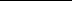 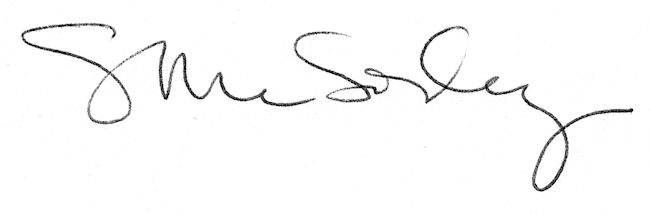 